GUÍA No. 1 de MÚSICA 7mo. BÁSICO A y B	   Nombre: ________________________________________________                  Curso:___________   	La música es la expresión del alma, y nosotros la podemos manifestar de diferentes formas, para esta semana trabajaremos algunas actividades que nos permitan ejercitar, desde casa, nuestros dones. Entonar y expresar corporalmente el tema musical “Madre Tierra” de Chayanne, mediante la imitación de posiciones de mano del video adjunto trabajando con seguridad en sí mismo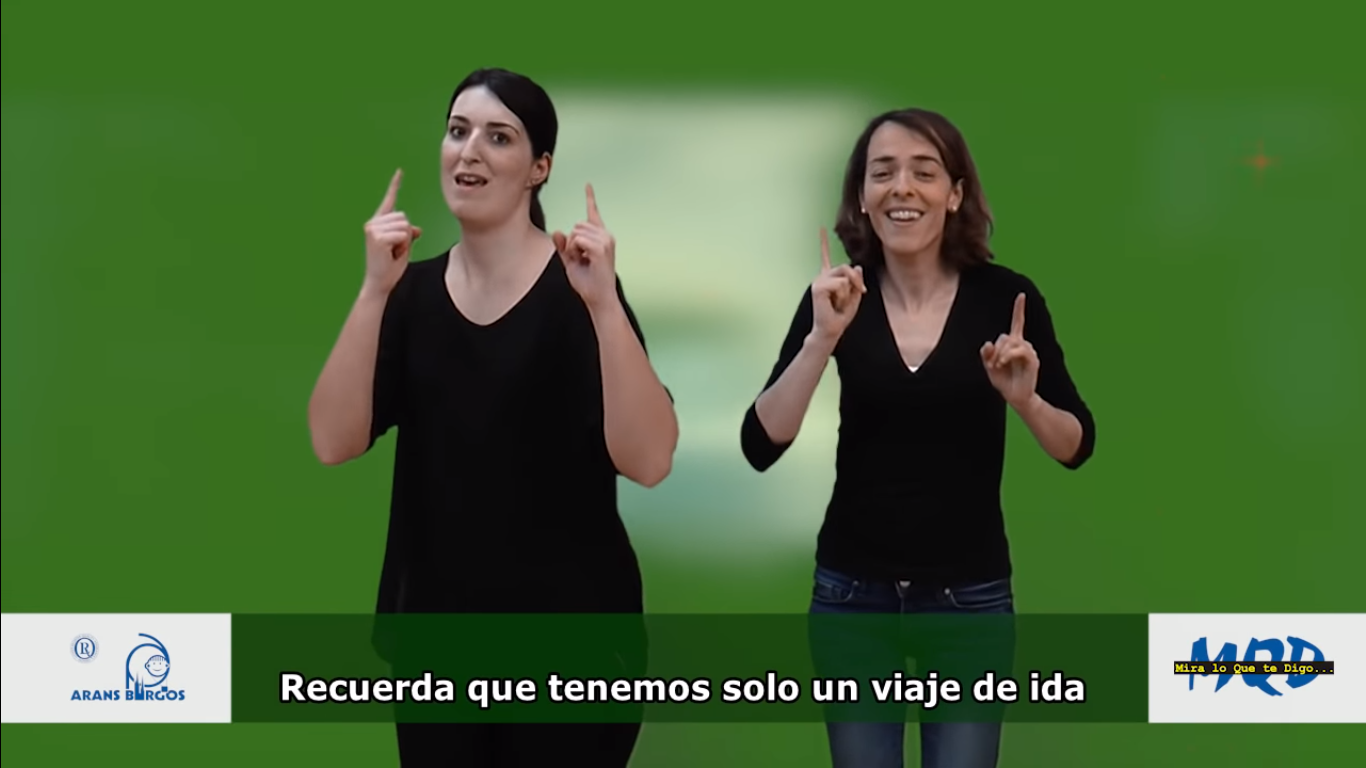 https://www.youtube.com/watch?v=GqF9BoFoS8EEscuchar 10 canciones de música Chilena reflexionando su contenido o el sentir de su música, expresando las canciones en un párrafo con perseveranciaListado:La voz de los 80 – Los PrisionerosTodos Juntos – Los JaivasEl juego verdadero – Tiro de graciaEl tiempo en las bastillas – Difuntos correaEl Duelo – La leyEl Mercado Testaccio – Inti IllimaniLa joya del Pacífico – Joe VasconcellosSigues dando vueltas – La Rue MorgueUn amor violento – Los tresPremio de Consuelo - Congreso (Desarrollar y adjuntar a la guía)_______________________________________________________________________________________Para esta semana En la actividad 1 se debe trabajar la primera estrofa y coro (si tu motivación me permite aprenderlo completo adelante, siempre se necesita personas seguras que guíen al grupo) el resto del tema lo trabajaremos juntos en clase	En la actividad 2 trata de desarrollar tus ideas con creatividad y expláyate en la respuestaAnte cualquier duda revisa el audio de la página web o escríbeme al correo fatymusica2016@gmail.com Cariños!